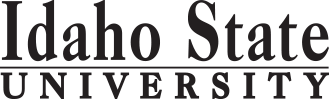                                                                                                                                                                                                 Form Revised 4.14.2017Course Subject and TitleCr. Min. Grade*GE, UU or UM**Sem. OfferedPrerequisiteCo RequisiteCo RequisiteCo RequisiteSemester OneSemester OneSemester OneSemester OneSemester OneSemester OneSemester OneSemester OneSemester OneGE Objective 1: ENGL 1101 English Composition3CGEAppropriate placement scoreGE Objective 5: BIOL 1101 and BIOL 1101L Biology I & Lab4CGEMATH 1108MATH 1108MATH 1108MATH 1108GE Objective 3: MATH 1153 Introduction to Statistics3CGEMATH 1108 or appropriate placement scoreMATH 1108 or appropriate placement scoreGE Objective 6: PSYC 1101 General Psychology3CGEFree Electives2C                                                                                            Total15Semester TwoSemester TwoSemester TwoSemester TwoSemester TwoSemester TwoSemester TwoSemester TwoSemester TwoGE Objective 1: ENGL 1102 Critical Reading and Writing3CGEENGL 1101 or equivalentGE Objective 5: CHEM 1101 Essentials of Chemistry I3CMATH 1108 or equivalentHE 2210 Medical Terminology2CGE Objective 6: SOC 1101 Introduction to Sociology3CNTD 1101 Introduction to Dietetics1CS, SuGE Objective 4:3C                                                                                            Total15Semester ThreeSemester ThreeSemester ThreeSemester ThreeSemester ThreeSemester ThreeSemester ThreeSemester ThreeSemester ThreeGE Objective 5: CHEM 1102 Essentials of Chemistry II3CGECHEM 1101 OR 1111 CHEM 1103CHEM 1103CHEM 1103GE Objective 5: CHEM 1103 Essentials of Chemistry Lab1CGECHEM 1102CHEM 1102CHEM 1102BIOL 3301 Anatomy & Physiology I and Lab4CBIOL 1101NTD 1104 Foods3CFGE Objective 2: COMM 1101 Principles of Speech 3CGE                                                                                             Total14Semester FourECON 2201 Macro Economics3CNTD 2239 Nutrition 3CCHEM 1101BIOL 3302 Anatomy & Physiology II and Lab4CBIOL 1101BIOL 2221 Introduction to Microbiology3CBIOL 1101, CHEM 1101 BIOL 2221LBIOL 2221LBIOL 2221LBIOL 2221L Introduction to Microbiology Lab1CBIOL 2221BIOL 2221BIOL 2221NTD 2204 Meal Management2SNTD 1104                                                                                             Total16Semester FiveMGT 3312 Individual & Organizational Behavior3CUNTD 3312 Quantity Foods3CUFNTD 1104; NTD 2204, COREQ: NTD 3312LNTD 1104; NTD 2204, COREQ: NTD 3312LNTD 3312L Quantity Foods Lab1CUFNTD 3312NTD 3312NTD 3312GE Objective 7 or 8:3CGEGE Objective 4:3CGEFree Electives3                                                                                              Total16Semester SixENGL 3307 Professional and Technical Writing 3CUENGL 1102ACCT 3303 Accounting Concepts3CUNTD 4410 Foodservice Systems Management3CUSNTD 3312; NTD 3312L4410L4410L4410LNTD 4410L Foodservice Systems Management Lab1CUSNTD 4410NTD 4410NTD 4410NTD 3360 Nutrition through Lifecycle3CUSNTD 2239GE Objective 9:3CGE                                                                                              Total16Semester SevenNTD 3300 Medical Nutritional Therapy I3CUFProgram admissionNTD 3300LNTD 3300LNTD 3300LNTD 3300L Medical Nutritional Therapy I Lab2CUFNTD 3300NTD 3300NTD 3300NTD 4407 Principles of Community Nutrition3CUFNTD 3360 or instructor permission.NTD 4457 Experimental Foods3CUFJunior Standing; NTD 1104NTD 4461 Nutritional Biochemistry I3CUFNTD 2239;  CHEM 1102; or higher levels of chemistryNTD 2239;  CHEM 1102; or higher levels of chemistryNTD 2239;  CHEM 1102; or higher levels of chemistryNTD 4470 Senior Seminar2CUFSenior in Dietetics                                                                                          Total16Semester EightNTD 3301 Medical Nutritional Therapy II3CUSNTD 3300; NTD 3300LNTD 3301LNTD 3301LNTD 3301LNTD 3301L Medical Nutritional Therapy II Lab2CUSNTD 3300; NTD 3300LNTD 3301LNTD 3301LNTD 3301LNTD 4408 Applications in Community Nutrition3CUSNTD 4407NTD 4485 Nutritional Biochemistry II3CUSNTD 4461 or instructor permissionFree Elective1C                                                                                              Total                                              122017-2018 Major RequirementsCR2017-2018 GENERAL EDUCATION OBJECTIVESSatisfy Objectives 1,2,3,4,5,6 (7 or 8) and 92017-2018 GENERAL EDUCATION OBJECTIVESSatisfy Objectives 1,2,3,4,5,6 (7 or 8) and 92017-2018 GENERAL EDUCATION OBJECTIVESSatisfy Objectives 1,2,3,4,5,6 (7 or 8) and 92017-2018 GENERAL EDUCATION OBJECTIVESSatisfy Objectives 1,2,3,4,5,6 (7 or 8) and 92017-2018 GENERAL EDUCATION OBJECTIVESSatisfy Objectives 1,2,3,4,5,6 (7 or 8) and 92017-2018 GENERAL EDUCATION OBJECTIVESSatisfy Objectives 1,2,3,4,5,6 (7 or 8) and 936  cr. minMAJOR REQUIREMENTS1. Written English  (6 cr. min)                                ENGL 11011. Written English  (6 cr. min)                                ENGL 11011. Written English  (6 cr. min)                                ENGL 11011. Written English  (6 cr. min)                                ENGL 11011. Written English  (6 cr. min)                                ENGL 11011. Written English  (6 cr. min)                                ENGL 11013Prerequisite Courses77                                                                                    ENGL 1102                                                                                    ENGL 1102                                                                                    ENGL 1102                                                                                    ENGL 1102                                                                                    ENGL 1102                                                                                    ENGL 11023BIOL 1101 and BIOL 1101L Biology I and Lab            (counted in GE Objective 5)BIOL 1101 and BIOL 1101L Biology I and Lab            (counted in GE Objective 5)2. Spoken English   (3 cr. min)                               COMM 11012. Spoken English   (3 cr. min)                               COMM 11012. Spoken English   (3 cr. min)                               COMM 11012. Spoken English   (3 cr. min)                               COMM 11012. Spoken English   (3 cr. min)                               COMM 11012. Spoken English   (3 cr. min)                               COMM 11013BIOL 2221 and BIOL 2211L Introduction to Microbiology and Lab43. Mathematics      (3 cr. min)                                MATH 11533. Mathematics      (3 cr. min)                                MATH 11533. Mathematics      (3 cr. min)                                MATH 11533. Mathematics      (3 cr. min)                                MATH 11533. Mathematics      (3 cr. min)                                MATH 11533. Mathematics      (3 cr. min)                                MATH 11533BIOL 3301 Anatomy & Physiology I44. Humanities, Fine Arts, Foreign Lang.    (2 courses; 2 categories; 6 cr. min)4. Humanities, Fine Arts, Foreign Lang.    (2 courses; 2 categories; 6 cr. min)4. Humanities, Fine Arts, Foreign Lang.    (2 courses; 2 categories; 6 cr. min)4. Humanities, Fine Arts, Foreign Lang.    (2 courses; 2 categories; 6 cr. min)4. Humanities, Fine Arts, Foreign Lang.    (2 courses; 2 categories; 6 cr. min)4. Humanities, Fine Arts, Foreign Lang.    (2 courses; 2 categories; 6 cr. min)4. Humanities, Fine Arts, Foreign Lang.    (2 courses; 2 categories; 6 cr. min)BIOL 3302 Anatomy & Physiology II4CHEM 1101 Essentials of Chemistry I                        (counted in GE Objective 5)CHEM 1101 Essentials of Chemistry I                        (counted in GE Objective 5)CHEM 1102 and CHEM 1103 Essentials of Chemistry II  and Lab GE 545. Natural Sciences         (2 lectures-different course prefixes, 1 lab; 7 cr. min)5. Natural Sciences         (2 lectures-different course prefixes, 1 lab; 7 cr. min)5. Natural Sciences         (2 lectures-different course prefixes, 1 lab; 7 cr. min)5. Natural Sciences         (2 lectures-different course prefixes, 1 lab; 7 cr. min)5. Natural Sciences         (2 lectures-different course prefixes, 1 lab; 7 cr. min)5. Natural Sciences         (2 lectures-different course prefixes, 1 lab; 7 cr. min)5. Natural Sciences         (2 lectures-different course prefixes, 1 lab; 7 cr. min)COMM 1101 Principles of Speech                             (counted in GE Objective 2)COMM 1101 Principles of Speech                             (counted in GE Objective 2)BIOL 1101 and LabBIOL 1101 and LabBIOL 1101 and LabBIOL 1101 and LabBIOL 1101 and LabBIOL 1101 and Lab4ECON 2201 Macro Economics                                 3CHEM 1101 Essentials of Chemistry ICHEM 1101 Essentials of Chemistry ICHEM 1101 Essentials of Chemistry ICHEM 1101 Essentials of Chemistry ICHEM 1101 Essentials of Chemistry ICHEM 1101 Essentials of Chemistry I3ENGL 1101 English Composition                                (counted in GE Objective 1)ENGL 1101 English Composition                                (counted in GE Objective 1)ENGL 1102 Critical Reading and Writing                  (counted in GE Objective 1)ENGL 1102 Critical Reading and Writing                  (counted in GE Objective 1)6. Behavioral and Social Science        (2 courses-different prefixes; 6 cr. min)6. Behavioral and Social Science        (2 courses-different prefixes; 6 cr. min)6. Behavioral and Social Science        (2 courses-different prefixes; 6 cr. min)6. Behavioral and Social Science        (2 courses-different prefixes; 6 cr. min)6. Behavioral and Social Science        (2 courses-different prefixes; 6 cr. min)6. Behavioral and Social Science        (2 courses-different prefixes; 6 cr. min)6. Behavioral and Social Science        (2 courses-different prefixes; 6 cr. min)HE/HCA 2201 Medical Terminology2PSYC 1101 General PsychologyPSYC 1101 General PsychologyPSYC 1101 General PsychologyPSYC 1101 General PsychologyPSYC 1101 General PsychologyPSYC 1101 General Psychology3SOC 1101 Introduction to SociologySOC 1101 Introduction to SociologySOC 1101 Introduction to SociologySOC 1101 Introduction to SociologySOC 1101 Introduction to SociologySOC 1101 Introduction to Sociology3MATH 1153 Statistics                                                    (counted in GE Objective 3) MATH 1153 Statistics                                                    (counted in GE Objective 3) One Course from EITHER Objective 7 OR  8                    (1course;  3 cr. min)One Course from EITHER Objective 7 OR  8                    (1course;  3 cr. min)One Course from EITHER Objective 7 OR  8                    (1course;  3 cr. min)One Course from EITHER Objective 7 OR  8                    (1course;  3 cr. min)One Course from EITHER Objective 7 OR  8                    (1course;  3 cr. min)One Course from EITHER Objective 7 OR  8                    (1course;  3 cr. min)One Course from EITHER Objective 7 OR  8                    (1course;  3 cr. min)NTD 1101 Introduction to Dietetics17. Critical Thinking7. Critical Thinking7. Critical Thinking7. Critical Thinking7. Critical Thinking7. Critical ThinkingNTD 1104 Foods38. Information Literacy   8. Information Literacy   8. Information Literacy   8. Information Literacy   8. Information Literacy   8. Information Literacy   NTD 2204 Meal Management29. Cultural Diversity                                                             (1 course;  3 cr. min)9. Cultural Diversity                                                             (1 course;  3 cr. min)9. Cultural Diversity                                                             (1 course;  3 cr. min)9. Cultural Diversity                                                             (1 course;  3 cr. min)9. Cultural Diversity                                                             (1 course;  3 cr. min)9. Cultural Diversity                                                             (1 course;  3 cr. min)9. Cultural Diversity                                                             (1 course;  3 cr. min)NTD 2239 Nutrition3PSYC 1101 General Psychology                                    (counted in GE Objective 6)PSYC 1101 General Psychology                                    (counted in GE Objective 6)General Education Elective to reach 36 cr. min.                        (if necessary)General Education Elective to reach 36 cr. min.                        (if necessary)General Education Elective to reach 36 cr. min.                        (if necessary)General Education Elective to reach 36 cr. min.                        (if necessary)General Education Elective to reach 36 cr. min.                        (if necessary)General Education Elective to reach 36 cr. min.                        (if necessary)General Education Elective to reach 36 cr. min.                        (if necessary)SOC 1101 Introduction to Sociology                           (counted in GE Objective 6) SOC 1101 Introduction to Sociology                           (counted in GE Objective 6) Core Courses                                                                                                  Total GE                                                                                                  Total GE                                                                                                  Total GE                                                                                                  Total GE                                                                                                  Total GE                                                                                                  Total GE37ACCT 3303 Accounting Concepts3GE Objectives – Catalog Requirements: GE Objectives – Catalog Requirements: GE Objectives – Catalog Requirements: GE Objectives – Catalog Requirements: GE Objectives – Catalog Requirements: GE Objectives – Catalog Requirements: ENGL 3307 Professional and Technical Writing32017-2018 General Education Requirements (PDF)2017-2018 General Education Requirements (PDF)2017-2018 General Education Requirements (PDF)2017-2018 General Education Requirements (PDF)2017-2018 General Education Requirements (PDF)2017-2018 General Education Requirements (PDF)MGT 3312 Individual & Organizational Behavior3NTD 3300 and NTD 3300L Medical Nutritional Therapy I and Lab5NTD 3301 and NTD 3301L Medical Nutritional Therapy II and Lab5NTD 3312 and NTD 3312L Quantity Foods and Lab4MAP Credit SummaryMAP Credit SummaryMAP Credit SummaryMAP Credit SummaryMAP Credit SummaryCRCRNTD 3360 Nutrition through Lifecycle3Major Major Major Major Major 7777NTD 4407 Principles of Community Nutrition3General Education General Education General Education General Education General Education 3737NTD 4408 Applications in Community Nutrition3Free Electives to reach 120 creditsFree Electives to reach 120 creditsFree Electives to reach 120 creditsFree Electives to reach 120 creditsFree Electives to reach 120 credits66NTD 4410 and NTD 4410L Foodservice Systems Management and Lab4                                                                                     TOTAL                                                                                     TOTAL                                                                                     TOTAL                                                                                     TOTAL                                                                                     TOTAL120120NTD 4457 Experimental Foods3NTD 4461 Nutritional Biochemistry I3NTD 4485 Nutritional Biochemistry II3NTD 4470 Senior Seminar2Graduation Requirement Minimum Credit ChecklistGraduation Requirement Minimum Credit ChecklistGraduation Requirement Minimum Credit ChecklistConfirmedConfirmedConfirmedConfirmedMinimum 36 cr. General Education Objectives (15 cr. AAS)Minimum 36 cr. General Education Objectives (15 cr. AAS)Minimum 36 cr. General Education Objectives (15 cr. AAS)Minimum 16 cr. Upper Division in Major (0 cr.  Associate)Minimum 16 cr. Upper Division in Major (0 cr.  Associate)Minimum 16 cr. Upper Division in Major (0 cr.  Associate)Minimum 36 cr. Upper Division Overall (0 cr.  Associate)Minimum 36 cr. Upper Division Overall (0 cr.  Associate)Minimum 36 cr. Upper Division Overall (0 cr.  Associate)Minimum of 120 cr. Total (60 cr. Associate)Minimum of 120 cr. Total (60 cr. Associate)Minimum of 120 cr. Total (60 cr. Associate)Advising NotesAdvising NotesMAP Completion Status (for internal use only)MAP Completion Status (for internal use only)MAP Completion Status (for internal use only)MAP Completion Status (for internal use only)MAP Completion Status (for internal use only)MAP Completion Status (for internal use only)MAP Completion Status (for internal use only)DateDateDateDateDateDateDepartment: 9.15.2017 lm 9.15.2017 lm 9.15.2017 lm 9.15.2017 lm 9.15.2017 lm 9.15.2017 lm CAA or COT:9.15.2017 jhjh9.15.2017 jhjh9.15.2017 jhjh9.15.2017 jhjh9.15.2017 jhjh9.15.2017 jhjhRegistrar: 